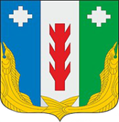 СОБРАНИЕ  ДЕПУТАТОВ ПОРЕЦКОГО МУНИЦИПАЛЬНОГО ОКРУГАЧУВАШСКОЙ РЕСПУБЛИКИРЕШЕНИЕСобрания депутатов первого созываот 29 сентября 2022 года № С-01/02с.Порецкое           	В соответствии с Федеральным законом от 06.10.2003 № 131-ФЗ «Об общих принципах организации местного самоуправления в Российской Федерации», Законом Чувашской Республики от 29 марта 2022 г. № 25 «О преобразовании муниципальных образований Порецкого района Чувашской Республики и о внесении изменений в Закон Чувашской Республики «Об установлении границ муниципальных образований Чувашской Республики и наделении их статусом городского, сельского поселения, муниципального района, муниципального округа и городского округа», Собрание депутатов Порецкого муниципального округа Чувашской Республики решило:Избрать председателем Собрания депутатов Порецкого муниципального округа Чувашской Республики Васильева Леонида Григорьевича депутата от Никулинского одномандатного избирательного округа № 9  на срок до окончания полномочий Собрания депутатов Порецкого муниципального округа первого созыва.2. Настоящее решение подлежит опубликованию в издании «Вестник Поречья» и размещению на официальном сайте Порецкого района в сети «Интернет».3. Настоящее решение вступает в силу со дня его подписания.Об избрании председателя Собрания депутатов Порецкого муниципального округа Чувашской РеспубликиПредседатель Собрания депутатов Порецкого муниципального округаЛ.Г.Васильев